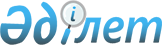 Қазақстан Республикасы Президентінің кейбір жарлықтарының күші жойылды деп тану туралыҚазақстан Республикасы Президентінің 2019 жылғы 19 сәуірдегі № 29 Жарлығы.
      ҚАУЛЫ ЕТЕМІН:
      1. Осы Жарлыққа қосымшаға сәйкес Қазақстан Республикасы Президентінің кейбір жарлықтарының күші жойылды деп танылсын.
      2. Осы Жарлық қол қойылған күнінен бастап қолданысқа енгізіледі. Қазақстан Республикасы Президентінің күші жойылған кейбір жарлықтарының тізбесі
      1. "Қазақстан Республикасында тілдерді дамыту мен қолданудың 2011 - 2020 жылдарға арналған мемлекеттік бағдарламасы туралы" Қазақстан Республикасы Президентінің 2011 жылғы 29 маусымдағы № 110 Жарлығы (Қазақстан Республикасының ПҮАЖ-ы, 2011 ж., № 43, 555-құжат).
      2. "Инфрақұрылымды дамытудың 2015 - 2019 жылдарға арналған "Нұрлы жол" мемлекеттік бағдарламасын бекіту және "Мемлекеттік бағдарламалар тізбесін бекіту туралы" Қазақстан Республикасы Президентінің 2010 жылғы 19 наурыздағы № 957 Жарлығына толықтыру енгізу туралы" Қазақстан Республикасы Президентінің 2015 жылғы 6 сәуірдегі № 1030 Жарлығы (Қазақстан Республикасының ПҮАЖ-ы, 2015 ж., № 18-19, 93-құжат).
      3. "Қазақстан Республикасында тілдерді дамыту мен қолданудың 2011 - 2020 жылдарға арналған мемлекеттік бағдарламасы туралы" Қазақстан Республикасы Президентінің 2011 жылғы 29 маусымдағы № 110 Жарлығына өзгерістер мен толықтырулар енгізу туралы" Қазақстан Республикасы Президентінің 2015 жылғы 4 желтоқсандағы № 126 Жарлығы (Қазақстан Республикасының ПҮАЖ-ы, 2015 ж., № 62, 483-қркат).
      4. "Қазақстан Республикасының денсаулық сақтау саласын дамытудың 2016 - 2019 жылдарға арналған "Денсаулық" мемлекеттік бағдарламасын бекіту және "Мемлекеттік бағдарламалар тізбесін бекіту туралы" Қазақстан Республикасы Президентінің 2010 жылғы 19 наурыздағы № 957 Жарлығына толықтыру енгізу туралы" Қазақстан Республикасы Президентінің 2016 жылғы 15 қаңтардағы № 176 Жарлығы (Қазақстан Республикасының ПҮАЖ-ы, 2016 ж., № 5-6, 19-құжат).
      5. "Инфрақұрылымды дамытудың 2015 - 2019 жылдарға арналған "Нұрлы жол" мемлекеттік бағдарламасын бекіту және "Мемлекеттік бағдарламалар тізбесін бекіту туралы" Қазақстан Республикасы Президентінің 2010 жылғы 19 наурыздағы № 957 Жарлығына толықтыру енгізу туралы" Қазақстан Республикасы Президентінің 2015 жылғы 6 сәуірдегі № 1030 Жарлығына өзгерістер мен толықтырулар енгізу туралы" Қазақстан Республикасы Президентінің 2016 жылғы 11 мамырдағы № 255 Жарлығы (Қазақстан Республикасының ПҮАЖ-ы, 2016 ж., № 27, 152-құжат).
      6. "Нұрлы жол" инфрақұрылымды дамытудың 2015 - 2019 жылдарға арналған мемлекеттік бағдарламасын бекіту және "Мемлекеттік бағдарламалар тізбесін бекіту туралы" Қазақстан Республикасы Президентінің 2010 жылғы 19 наурыздағы № 957 Жарлығына толықтыру енгізу туралы" Қазақстан Республикасы Президентінің 2015 жылғы 6 сәуірдегі № 1030 Жарлығына өзгерістер мен толықтырулар енгізу және Қазақстан Республикасы Президентінің кейбір жарлықтарының күшін жойылды деп тану туралы" Қазақстан Республикасы Президентінің 2016 жылғы 12 желтоқсандағы № 389 Жарлығы (Қазақстан Республикасының ПҮАЖ-ы, 2016 ж., № 66, 430-құжат).
      7. "Нұрлы жол" инфрақұрылымды дамытудың 2015 - 2019 жылдарға арналған мемлекеттік бағдарламасын бекіту және "Мемлекеттік бағдарламалар тізбесін бекіту туралы" Қазақстан Республикасы Президентінің 2010 жылғы 19 наурыздағы № 957 Жарлығына толықтыру енгізу туралы" Қазақстан Республикасы Президентінің 2015 жылғы 6 сәуірдегі № 1030 Жарлығына өзгерістер енгізу туралы" Қазақстан Республикасы Президентінің 2016 жылғы 29 желтоқсандағы № 398 Жарлығы (Қазақстан Республикасының ПҮАЖ-ы, 2016 ж., № 67, 450-құжат).
      8. "Қазақстан Республикасының агроөнеркәсіптік кешенін дамытудың 2017 - 2021 жылдарға арналған мемлекеттік бағдарламасын бекіту және "Мемлекеттік бағдарламалар тізбесін бекіту туралы" Қазақстан Республикасы Президентінің 2010 жылғы 19 наурыздағы № 957 Жарлығына өзгеріс пен толықтыру енгізу туралы" Қазақстан Республикасы Президентінің 2017 жылғы 14 ақпандағы № 420 Жарлығы (Қазақстан Республикасының ПҮАЖ-ы, 2017 ж., № 4, 20-құжат).
					© 2012. Қазақстан Республикасы Әділет министрлігінің «Қазақстан Республикасының Заңнама және құқықтық ақпарат институты» ШЖҚ РМК
				Қазақстан Республикасының Президенті
мен Үкіметі актілерінің жинағында
жариялануға тиіс
      Қазақстан Республикасының
Президенті

Қ.Тоқаев
Қазақстан Республикасы
Президентінің
2019 жылғы 19 сәуірдегі
№ 29 Жарлығына
ҚОСЫМША